به نام ایزد  دانا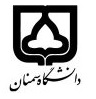 (کاربرگ طرح درس)                   تاریخ بهروز رسانی:               دانشکده     : فیزیک                                               نیمسال دوم سال تحصیلی 97-96بودجهبندی درسمقطع: کارشناسیمقطع: کارشناسیمقطع: کارشناسیتعداد واحد: نظری3 عملی 0 تعداد واحد: نظری3 عملی 0 فارسی:ترمودینامیک   فارسی:ترمودینامیک   نام درسپیشنیازها و همنیازها: نداردپیشنیازها و همنیازها: نداردپیشنیازها و همنیازها: نداردپیشنیازها و همنیازها: نداردپیشنیازها و همنیازها: نداردلاتین:لاتین:نام درسشماره تلفن اتاق:3249  شماره تلفن اتاق:3249  شماره تلفن اتاق:3249  شماره تلفن اتاق:3249  مدرس/مدرسین:  مجید جعفر تفرشی مدرس/مدرسین:  مجید جعفر تفرشی مدرس/مدرسین:  مجید جعفر تفرشی مدرس/مدرسین:  مجید جعفر تفرشی منزلگاه اینترنتی:منزلگاه اینترنتی:منزلگاه اینترنتی:منزلگاه اینترنتی:پست الکترونیکی:     mtafreshi@semnan.ac.ir       پست الکترونیکی:     mtafreshi@semnan.ac.ir       پست الکترونیکی:     mtafreshi@semnan.ac.ir       پست الکترونیکی:     mtafreshi@semnan.ac.ir       برنامه تدریس در هفته و شماره کلاس:برنامه تدریس در هفته و شماره کلاس:برنامه تدریس در هفته و شماره کلاس:برنامه تدریس در هفته و شماره کلاس:برنامه تدریس در هفته و شماره کلاس:برنامه تدریس در هفته و شماره کلاس:برنامه تدریس در هفته و شماره کلاس:برنامه تدریس در هفته و شماره کلاس:اهداف درس:تحلیل مفاهیم فیزیک حرارت و بکارگیری انهااهداف درس:تحلیل مفاهیم فیزیک حرارت و بکارگیری انهااهداف درس:تحلیل مفاهیم فیزیک حرارت و بکارگیری انهااهداف درس:تحلیل مفاهیم فیزیک حرارت و بکارگیری انهااهداف درس:تحلیل مفاهیم فیزیک حرارت و بکارگیری انهااهداف درس:تحلیل مفاهیم فیزیک حرارت و بکارگیری انهااهداف درس:تحلیل مفاهیم فیزیک حرارت و بکارگیری انهااهداف درس:تحلیل مفاهیم فیزیک حرارت و بکارگیری انهاامکانات آموزشی مورد نیاز:  امکانات آموزشی مورد نیاز:  امکانات آموزشی مورد نیاز:  امکانات آموزشی مورد نیاز:  امکانات آموزشی مورد نیاز:  امکانات آموزشی مورد نیاز:  امکانات آموزشی مورد نیاز:  امکانات آموزشی مورد نیاز:  امتحان پایانترمامتحان میانترمارزشیابی مستمر(کوئیز)ارزشیابی مستمر(کوئیز)فعالیتهای کلاسی و آموزشیفعالیتهای کلاسی و آموزشینحوه ارزشیابینحوه ارزشیابی50 50درصد نمرهدرصد نمرهConcepts in thermal physics, S. Blundell, Oxford University press ,2006Concepts in thermal physics, S. Blundell, Oxford University press ,2006Concepts in thermal physics, S. Blundell, Oxford University press ,2006Concepts in thermal physics, S. Blundell, Oxford University press ,2006Concepts in thermal physics, S. Blundell, Oxford University press ,2006Concepts in thermal physics, S. Blundell, Oxford University press ,2006منابع و مآخذ درسمنابع و مآخذ درستوضیحاتمبحثشماره هفته آموزشی حرارت وظرفیت حرارت1 احتمالات2 نظریه جنبشی3 دما و ضریب بولتزمن4 انتقال حرارت و پخش گرمایی5 قانون اول ترمودینامیک6 قانون دوم ترمودینامیک7 انتروپی8 چرخه های حرارتی9  ادامه چرخه های حرارتی10 پتانسیل های تر مو دینامیکی11  گذر فاز12 کاربرد ها13 ادامه کاربردها 14 قانون سوم ترمودینامیک 15 مثالهای خاص و مباحث ویژه16